		St Mary’s School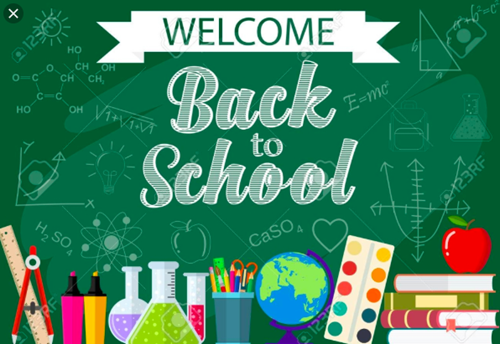 Middle School  2021-2022 Supply ListReligion								Social Studies				1 Notebook & 1 Folder						1 Notebook & 1 Folder	Language Arts							Math	1Composition Notebook & 1 Folder								1 Notebook 								3-Ring Binder								1 Ruler								1 Inexpensive Calculator (Can be used for Science)Science1 Composition notebook and 1 1 inch binder with pockets $25 Lab Fee (Students will be given a "science kit" at the beginning of the school year and will be theirs to keep after the school year, the beakers, eye droppers, etc. It can be their own kit for their entire middle school career. Italian								Art1 Notebook & 1 Folder						1 Folder3-Ring Binder							2 Large Glue SticksPocket Dictionary for Italian					Colored Pencils (can be used for Science)											Crayons								MarkersMusic								PE/Health1 Notebook & 1 Folder						2 Notebooks & 2 Folders           Renewable SuppliesBlue/Black/Red Pencils 						12 # 2 Pencils 						Erasers								Highlighters (3 colors)					10 Large Glue Sticks 						Scissors	Markers 								Colored Pencils/Colored Pens				Pencil Case with Zipper						Communication Folder					2 Flash Drives 							Index Cards & Small Storage Box	2 Boxes of Family Size Tissues					2 Large Rolls of Paper Towel				2 Containers Disinfecting Wipes					2 8 oz. Bottles of Hand Sanitizer			Headphones -students will need to bring in a pair of headphones from home						Google Chrome Carry Case		BackpackGrade 8 students – 3 Mini Composition Books (3 ½ x 4 ½)All School Supplies Should Be Brought to School on the 1st Day.$5.00 for Student Planner***$60.00 for Chrome Book Insurance will be due in January***